П О С Т А Н О В Л Е Н И Еот 09.08.2019   № 960г. МайкопО признании утратившими силу некоторых постановлений Администрации муниципального образования «Город Майкоп»В соответствии с пунктами 5 и 8 статьи 1 Федерального закона от     1 мая 2019 г. № 71-ФЗ «О внесении изменений в Федеральный закон       «О контрактной системе в сфере закупок товаров, работ, услуг для обеспечения государственных и муниципальных нужд»,                                        п о с т а н о в л я ю:1. Признать утратившими силу постановления Администрации муниципального образования «Город Майкоп»:- от 4 января 2015 г. № 3 «О порядке формирования, утверждения и ведения планов-графиков закупок товаров, работ, услуг для обеспечения муниципальных нужд»;- от 11 марта 2015 г. № 126 «О внесении изменения в постановление Администрации муниципального образования «Город Майкоп» от 04.01.2015 года №3 «О порядке формирования, утверждения и ведения планов-графиков закупок товаров, работ, услуг для обеспечения муниципальных нужд»;- от 26 августа 2015 г. № 562 «О Порядке формирования, утверждения и ведения планов закупок товаров, работ, услуг для обеспечения муниципальных нужд муниципального образования «Город Майкоп».2. Опубликовать настоящее постановление в газете «Майкопские новости» и разместить на официальном сайте Администрации муниципального образования «Город Майкоп».3. Настоящее постановление вступает в силу с 1 октября 2019 г.Глава муниципального образования «Город Майкоп» 								 А.Л. Гетманов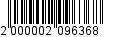 Администрация муниципального образования «Город Майкоп»Республики Адыгея 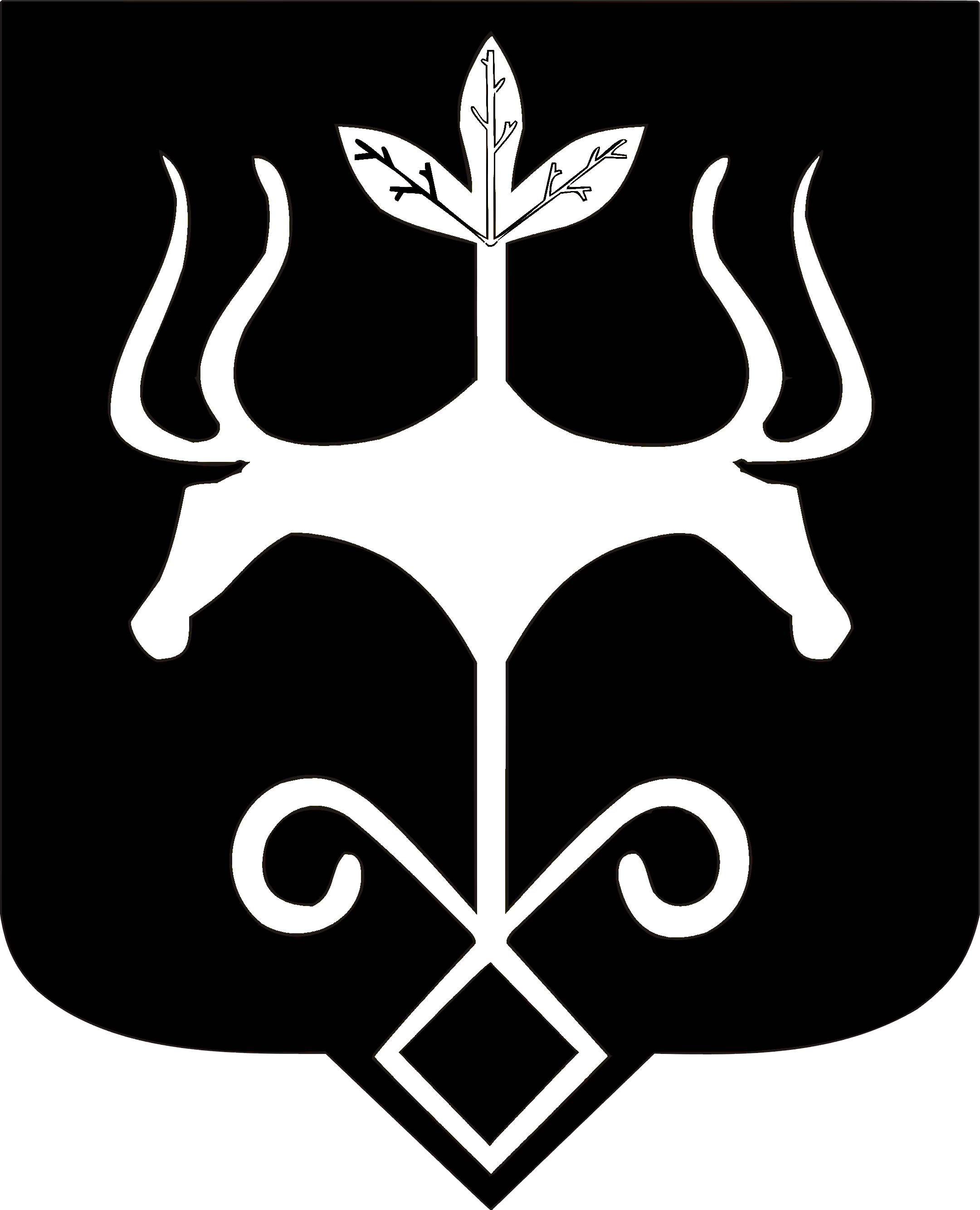 Адыгэ Республикэммуниципальнэ образованиеу 
«Къалэу Мыекъуапэ» и Администрацие